HOUSTON I/O Dinner 2019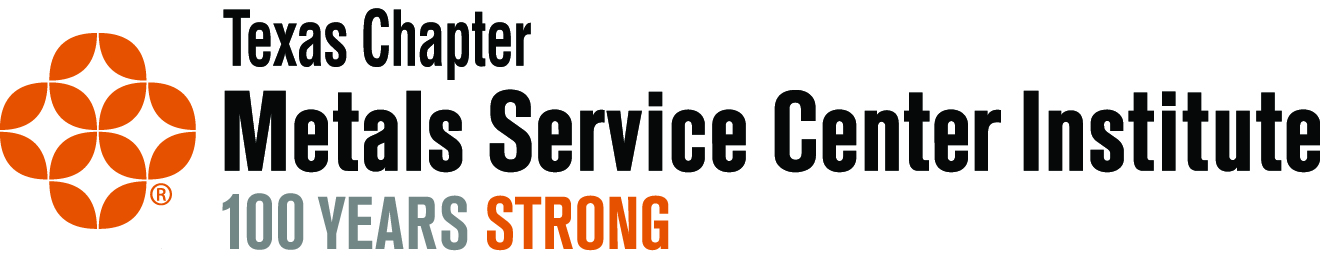 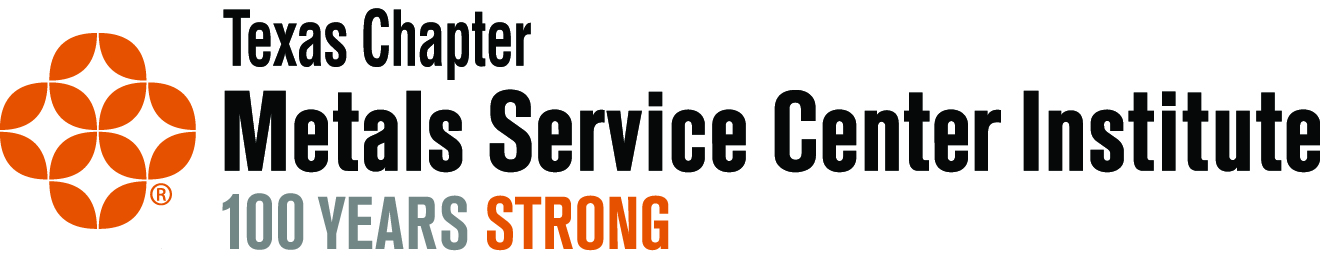 Wednesday, January 30, 2019MSCI TEXAS CHAPTERHOUSTONANNUAL INSIDE/OUTSIDE DINNERSaint Arnold’s Brewery2000 Lyons Avenue	Houston, Texas 77020	713-686-94946pm Cash Bar at Brewery		7pm Dinner/Speaker at Beer Hall		7-9pm FREE BEER!THIS IS A SOCIAL EVENT FOR ALL METAL SERVICE CENTER EMPLOYEES.$95 per person for Members / $115 per person for Non-MembersPlease send your payment in ADVANCE with a list of Attendees.Company: _____________________________ Email: _____________________________Location: __________________________________ Phone: ________________________AttendeesPlease Make Your Check Payable To:  MSCI Texas ChapterPLEASE NOTE NEW ADDRESS!Mail To:  Jennifer Childress – Chapter Secretary417 Champions Dr., Georgetown, TX  78628Phone:  (512) 639-4622       E-mail:  tjchildress@verizon.netPlease Indicate Method of Payment:        ______  Check will be mailed to “MSCI Texas Chapter” ($95 per member or $115 per non-member)        ______  Credit Card (with 4% fee):                    Visa____        MasterCard____      AMEX____                          ______  Members x $98.80 =                                        ______________                         ______  Non-members x $119.60 =                              ______________                                              TOTAL CREDIT CARD AMOUNT:  ______________        Cardholder’s Name ________________________________________________________________        Card number _____________________________________________________________________        Exp Date _______________ CVV Code ______________ Billing Zip Code ____________________